Интересные встречиВ преддверии окончания первой учебной четверти 2019-2020 учебного года, в нашу школу приезжали с интересными программами сотрудники Артёмовского исторического музея, Н.Ю.Воробьева и Л.Н.Сикорская.Первая экспозиция, «Про Бобровку и бобра», позволила участникам «окунуться» в название нашей родной реки Бобровки, узнать больше об удивительном животном Бобре и о достопримечательностях родного края.Н.Ю.Воробьева представила экспозицию «Настоящие герои». Она посвятила её выдающимся личностям нашего района, героически проявившим себя  в годы Великой Отечественной войны.Ребята нашей школы с удовольствием и интересом участвовали в беседах с представителями музея. Им важно знать как можно больше о свое малой Родине и о людях, живущих в ней. Ведь каждый человек, каждый уголок её – та самая связующая нить, которая делает  нас единым целым.Благодарим Артемовский исторический музей за сотрудничество и надеемся на дальнейшую совместную работу.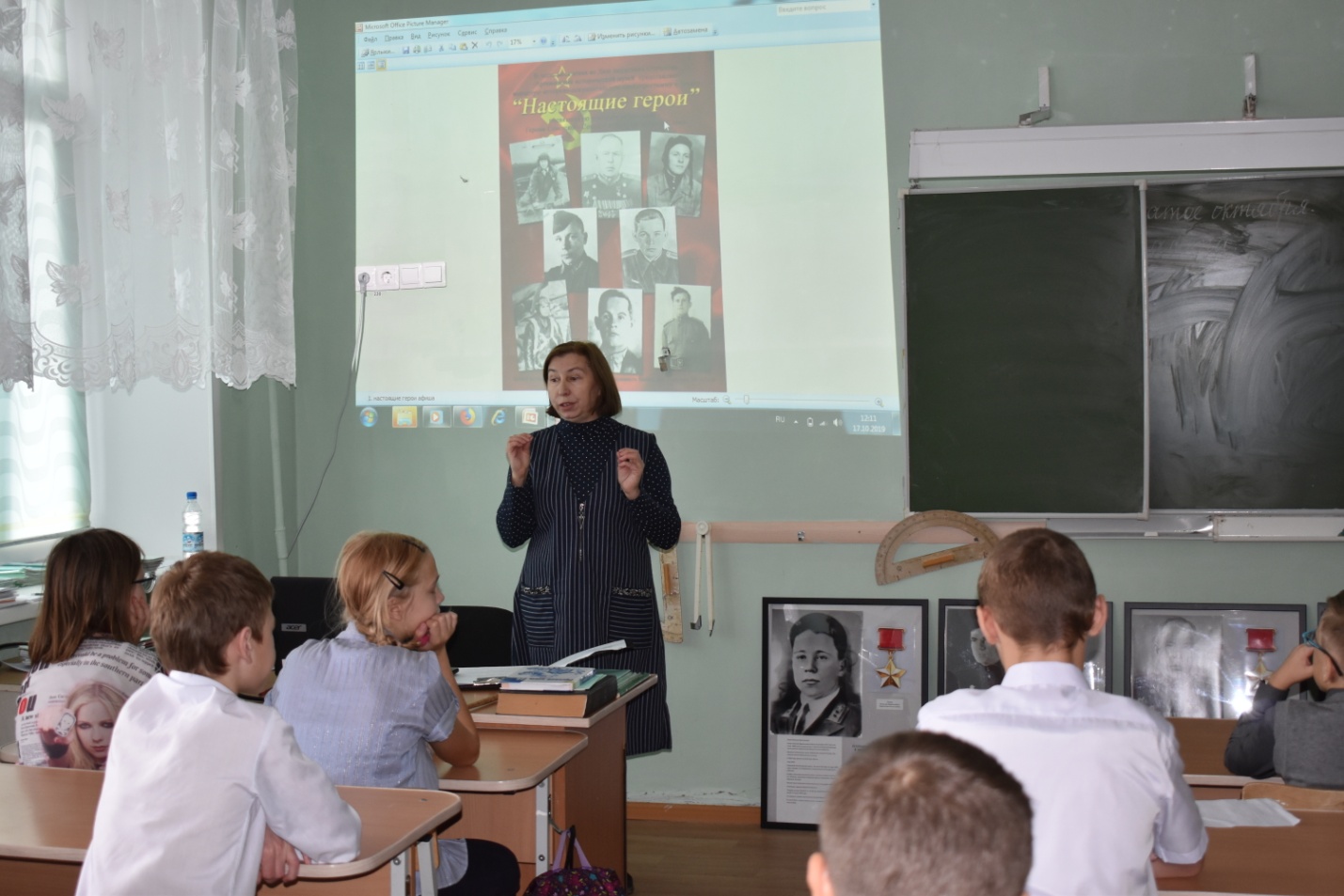 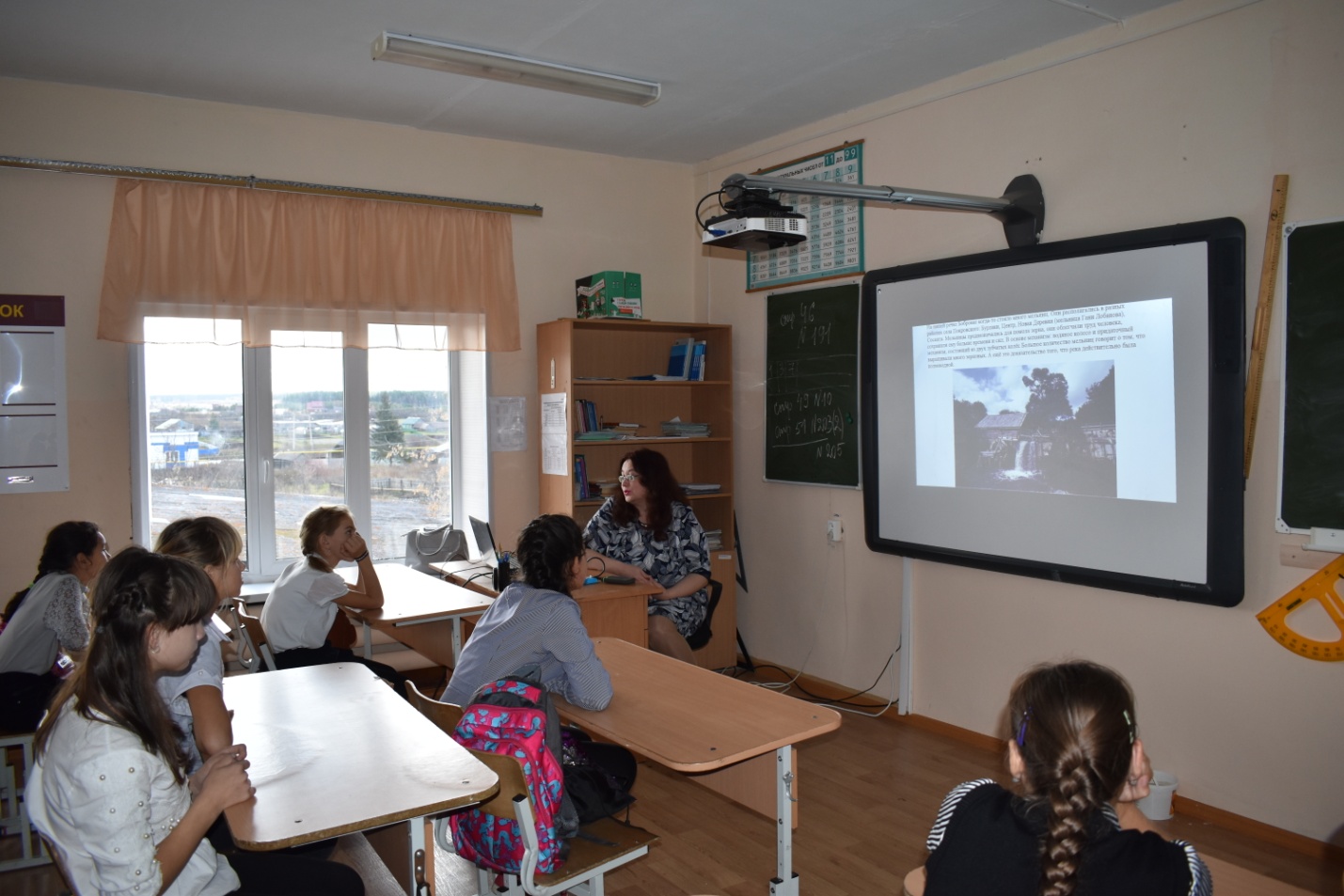 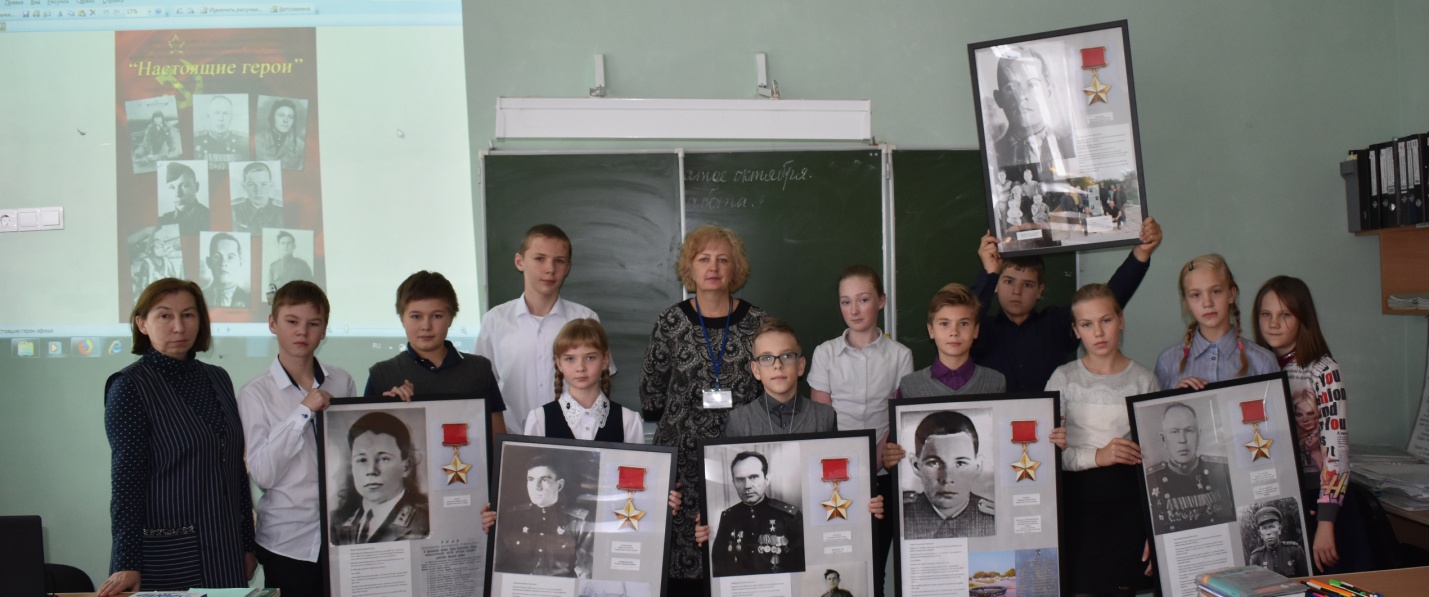 